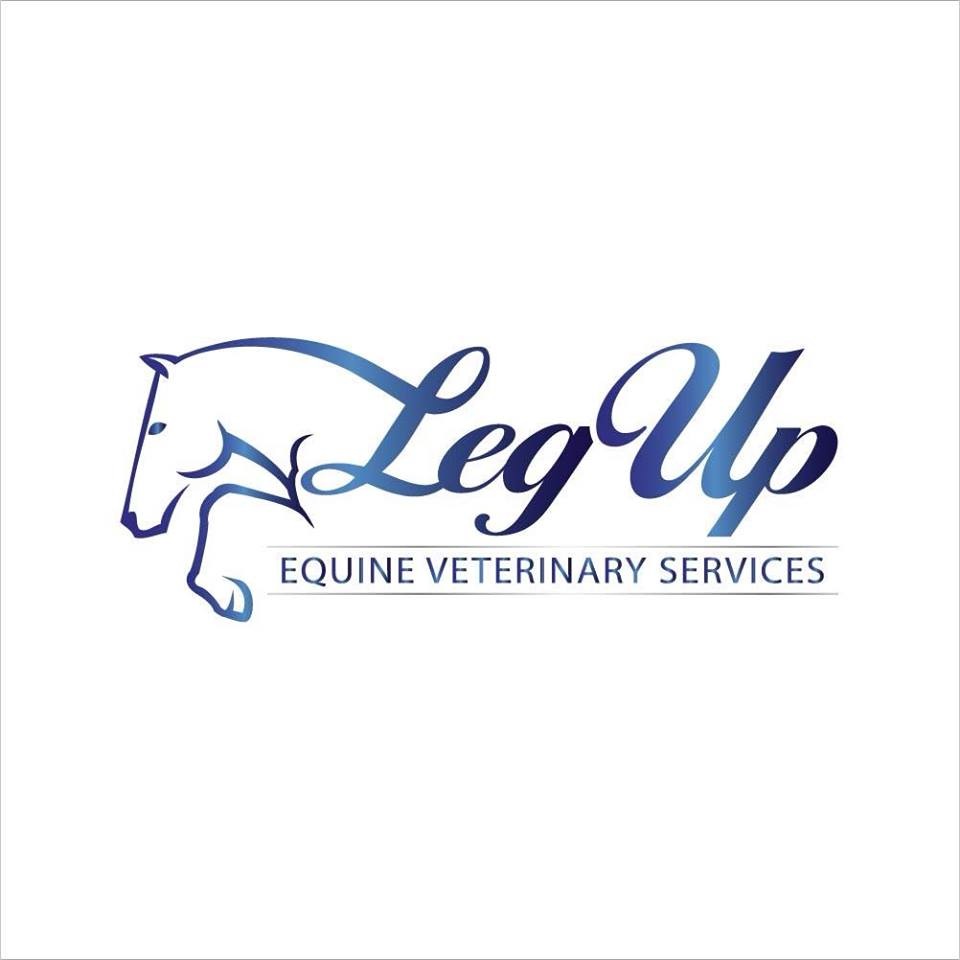 NEW CLIENT INFORMATION
OWNER INFO:FIRST NAME _____________________________ LAST NAME __________________________PHONE NUMBER _______-________-________EMAIL ADDRESS _______________________________________________________________STREET ADDRESS _______________________________________________________________CITY ________________________  	STATE ___________________ 	     ZIP________________PATIENT INFO:

NAME OF PATIENT #1: __________________________AGE/DOB: ______________________________BREED: _________________________________COLOR: ________________________________SEX: ___________________________________
NAME OF PATIENT #2: __________________________AGE/DOB: ______________________________BREED: _________________________________COLOR: ________________________________SEX: ___________________________________NAME OF PATIENT #3: __________________________AGE/DOB: ______________________________BREED: _________________________________COLOR: ________________________________SEX: ___________________________________NAME OF PATIENT #4: __________________________AGE/DOB: ______________________________BREED: _________________________________COLOR: ________________________________SEX: ___________________________________PHYSICAL LOCATION OF PATIENT(S):FARM NAME: ___________________________________________________________________STREET ADDRESS _________________________________________________________________CITY ________________________  	STATE ___________________ 	     ZIP________________BILLING ADDRESS (IF DIFFERENT THAN OWNER ADDRESS ABOVE):___________________________________________________________________________CITY ________________________  	STATE ___________________ 	     ZIP________________